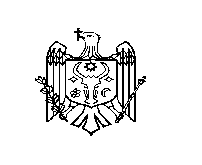 REPUBLICA MOLDOVACONSILIUL RAIONAL ŞTEFAN VODĂDECIZIE nr. 5/2din 15 noiembrie 2018Cu privire la numirea în funcţie de directoral IMSP Spitalul raional Ştefan VodăÎn temeiul procesului-verbal din 31.10.2018 al şedinţei Comisiei de concurs pentru ocuparea funcţiei vacante de director al IMSP Spitalul raional Ştefan Vodă, organizat conform prevederilor „Regulamentului privind numirea în funcţie pe bază de concurs a conducătorilor instituţiilor medico-sanitare publice și a Contractului-tip de management al instituției” aprobat prin Hotărârea Guvernului nr.1016 din 01.09.2016 și ordinul Ministrului Sănătăţii, Muncii și Protecției Sociale nr. 138-p din 14.09.2018 cu privire la organizarea concursului pentru ocuparea funcției de director al IMSP Spitalul raional Ștefan Vodă;În conformitate cu prevederile art. 54 al. (2) şi art. 55 lit. i) din Codul Muncii al Republicii Moldova, cu modificările şi completările ulterioare; În baza art. 43 al.(1), lit. n) şi art. 46 din Legea nr. 436-XVI din 28 decembrie 2006 privind administraţia publică locală, Consiliul raional Ştefan Vodă DECIDE:1. Se numeşte prin concurs dl Anatolie Balanețchi în funcţia de director al IMSP Spitalul raional Ştefan Vodă.2. Se deleagă dreptul dlui Nicolae Molozea, preşedinte al raionului Ștefan Vodă de a semna Contractul-tip de management al instituției, cu dl Anatolie Balanețchi, în funcția de director al IMSP Spitalul raional Ştefan Vodă, pe o durată determinată de timp de 5 (cinci) ani.3. Contabilul-șef al IMSP Spitalul raional Ştefan Vodă va efectua toate calculele și achitările salariale conform prevederilor legislației în vigoare.4. Prezenta decizie întră în vigoare la data adoptării.5. Controlul executării prezentei decizii se atribuie dlui Nicolae Molozea, preşedinte al raionului.6. Prezenta decizie se aduce la cunoştinţă:Oficiului teritorial Căuşeni al Cancelariei de Stat;Ministerului Sănătăţii, Muncii și Protecției Sociale;IMSP Spitalul raional Ştefan Vodă;Persoanelor nominalizate;Prin publicare şi pagina web și în Monitorul Oficial al Consiliului raional Ştefan Vodă.Preşedintele şedinţei                                                                            Svetlana GuzganSecretarul Consiliului raional                                                             Ion Ţurcan